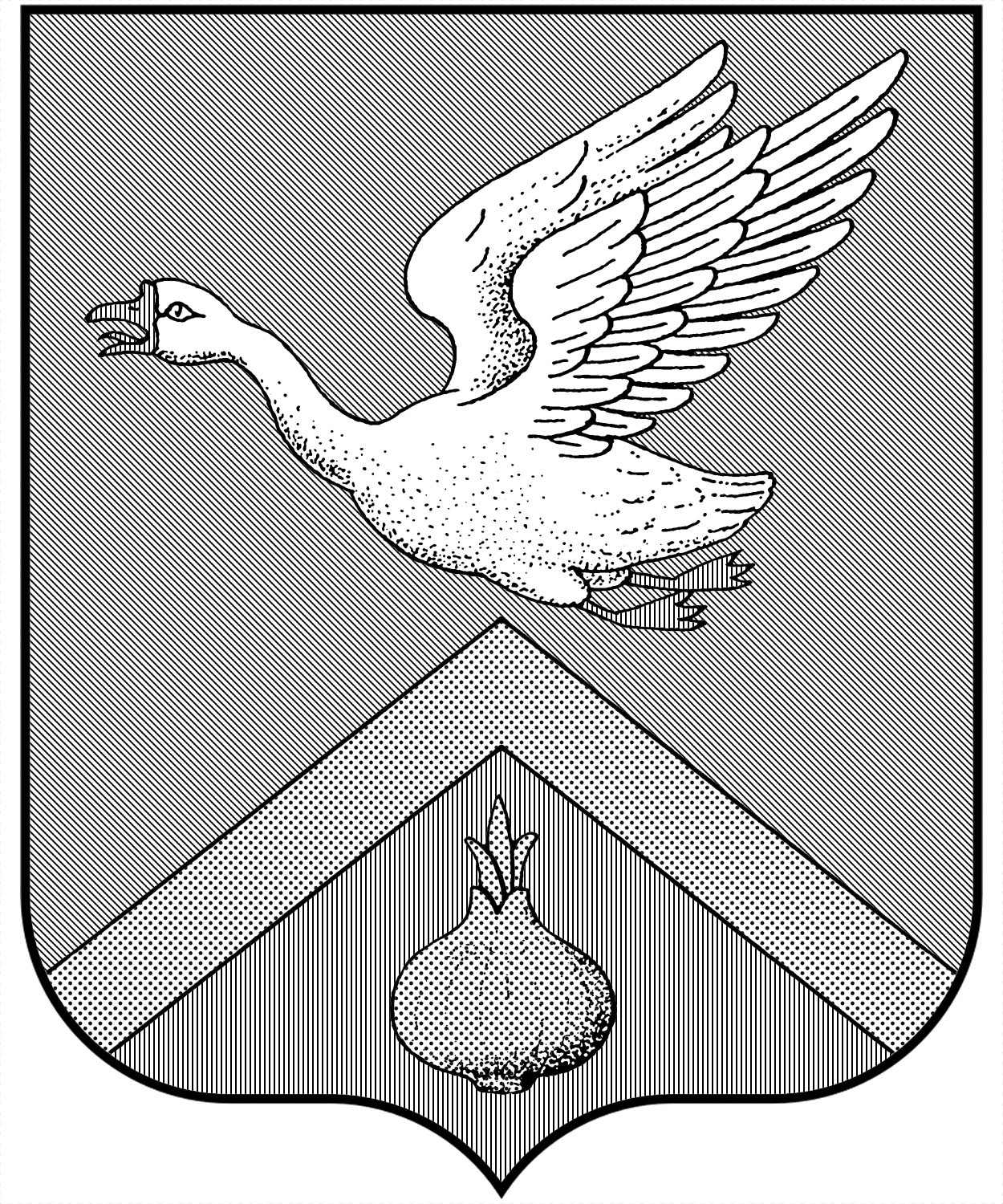 сельский Совет Бебяевского сельсовета Арзамасского муниципального района Нижегородской области РЕШЕНИЕ01.12.2020								№ 90Об изменении  в 2021 году размера арендной платы за пользование движимым и недвижимым имуществом, находящимся в собственности Бебяевского сельсовета Арзамасского муниципального района Нижегородской областиВ соответствии со ст. 49  Устава Бебяевского сельсовета Арзамасского муниципального района Нижегородской области, прогнозируемым размером среднегодового индекса  роста потребительских цен, учитываемым при формировании бюджета Нижегородской области на 2021 год, в целях повышения эффективности использования муниципальной собственности и обеспечения доходной части бюджета Бебяевского сельсоветаСельский Совет Бебяевского сельсовета решил:   1. Провести с 1 января 2021 года в одностороннем порядке индексацию в 1,038 раза размера арендной платы по договорам аренды движимого и недвижимого имущества, находящегося в собственности Бебяевского сельсовета Арзамасского муниципального района Нижегородской области.  2. Индексацию по договорам осуществить с 1 января 2021 года.  3. Настоящее решение вступает в силу с 1 января 2021 года и подлежит обнародованию  в соответствии с Уставом Бебяевского сельсовета Арзамасского муниципального района.  4. Контроль за выполнением настоящего решения возложить на главу администрации Бебяевского сельсовета.Глава местного самоуправления	      	                В.В.Евстигнеев